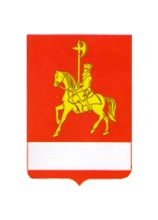 АДМИНИСТРАЦИЯ  КАРАТУЗСКОГО  РАЙОНАПОСТАНОВЛЕНИЕ06.04.2018                                        с. Каратузское                                    № 312-п О проведении месячника  по благоустройству  на территории  муниципального образования «Каратузский район» с 27.04.2018 по  28.05.2018В соответствии с Федеральным законом от 06.10.2003 131-ФЗ «Об общих принципах организации местного управления в Российской Федерации»  и  в преддверии  празднования 73- й годовщине Победы в Великой Отечественной войне,  в  целях повышения уровня благоустройства  и санитарного порядка на территории муниципального образования  «Каратузский район», руководствуясь ст.26-28 Устава муниципального образования «Каратузский район»,  ПОСТАНОВЛЯЮ:       1. Провести на территории  муниципального образования «Каратузский район» месячник по благоустройству территорий  в период с 27  апреля по  28 мая   текущего года.                                                                                             2.Руководителям районных муниципальных учреждений на подведомственных территориях организовать проведение месячника  по благоустройству и   наведению  санитарного порядка, разработать план мероприятий комплекса работ. 3.Провести на территории муниципального образования «Каратузский район» единый день по благоустройству  на подведомственных территориях 28 апреля 2018 года.  4.Рекомендовать главам сельсоветов района, учреждениям и организациям всех форм собственности, юридическим физическим лицам, владеющим, использующим и (или) распоряжающимся территориями:принять участие в проведении месячника по благоустройству на территории муниципального  образования «Каратузский район» с 27.04.2018 по 28.05.2018;организовать очистку улиц, парков, лесных массивов, территорий  образовательных учреждений, детских и спортивных  площадок, мест массового отдыха граждан; привлечь к участию в общественно - полезных работах по благоустройству территорий образовательных учреждений   учащихся школ.5.Контроль по исполнению настоящего постановления возложить на В.А. Щербакова, начальника отдела по взаимодействию с территориями, организационной работы и кадрами администрации района.   6. Постановление вступает в силу в день, следующий за днём его официального опубликования в периодическом печатном издании Вести муниципального образования «Каратузский район. Глава района                                                                                          К.А. Тюнин